St Luke’s CE PrimaryReception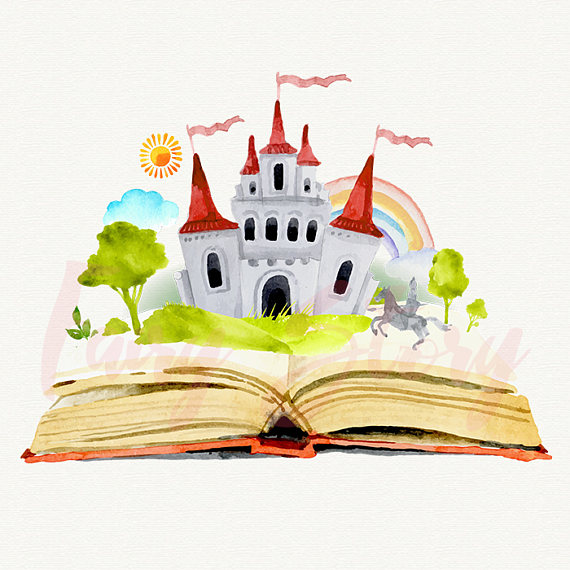 Summer 1Fairytales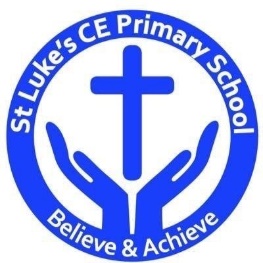 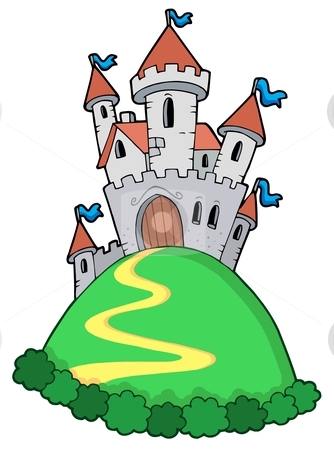 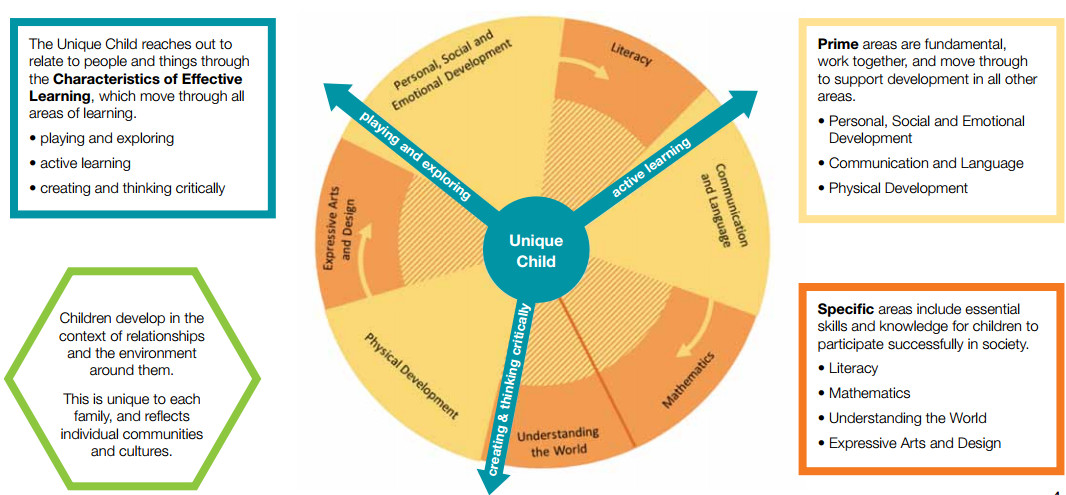 Main Learning Focus – Physical developmentHolds pencil near point, between first two fingers and thumb and uses it with good control. They handle equipment and tools effectively, including pencils for writing.Use scissors safely and with good control. Cuts out objects accurately and around the lines.Eats a healthy range of foodstuffs and understands need for variety in food. Shows some understanding that good practices with regard to exercise, eating, sleeping and hygiene can contribute to good health. Practices some appropriate safety measures without direct supervision. Children show good control and co-ordination in large and small movements.They move confidently in a range of ways, safely negotiating space.Main Learning Focus – MathematicsBegins to identify own mathematical problems based on own interests and fascinations.Children count reliably with numbers from 1-20, place them in order saying which number is one more and one less than a given number. Using numerals and objects to add and subtract single digit numbers. To use mathematical names for ‘solid’ 3D shapes and ‘flat’ 2D shapes, and mathematical terms to describe shapes.To recognise 2D and 3D shapes in the environment.To order and sequence familiar events, e.g. to order a typical day.To use everyday language related to time.To use everyday language related to money.Main Learning Focus – Personal, Social and Emotional DevelopmentChildren play co-operatively, taking turns with others. To take account of one another’s ideas about how to organise their activity in play. To show sensitivity to others’ needs and feelings, and form positive relationships with adults and other children.Children are confident to try new activities, and say why they like some activities more than others. They are confident to speak in a familiar group, will talk about their ideas, and will choose the resources they need for their chosen activities. They adjust their behavior to different situations, and take changes of routine in their stride.Main Learning Focus- Expressive Arts and DesignThey safely use and explore a variety of materials, tools and techniques, experimenting with colour, design, texture, form and function. To plan, design and create their own castle. Children use what they have learnt about media and materials in original ways, thinking about uses and purposes. They represent their own ideas, thoughts and feelings through design and technology, art, music, dance, role play and stories. To continue having a story line in their play and incorporate the knowledge they have learnt in class to apply to their play. 